     طلب أو قطع أو تمديد إجازة رعاية مولود ( أمومة) 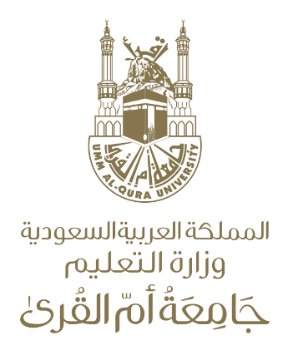 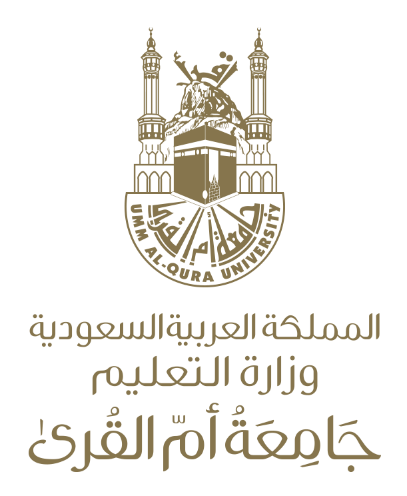 يعباً النموذج ويرسل قبل التمتع بالإجازة بمدة لا تقل عن شهر . إرفاق تبيلغ الولادة أو شهادة الميلاد. مراعاة المادة ( 22)  فقرة ( ب ) من لأئحة الاجازات في موقع وزارة الخدمة المدنية : ـ (إذا رغبت الموظفة التفرغ لرعاية مولودها فيجوز لها الحصول على فترة أو فترات أجازة أمومه مدتها ( ثلاث سنوات ) كحد أعلى طوال خدمتها في الدولة بربع الراتب بعد نهاية إجازة الوضع .أن يكون منح هذه الإجازة للموظفة خلال الثلاث سنوات الأولى من عمر الطفل .( للجهة الإدارية تأجيل منح هذه الأجازة لمدة لا تتجاوز(60) يوماً من تاريخ تقديم الطلب إذا إقتضت مصلحة العمل ذلك ) ويجوز تمديد فترة الإجازة بشرط موافقة الجهة الإدارية في نظاق حدها الأعلى المشار إليه أعلاه .معلومات عن عضو هيئة التدريسيعبأ النموذج الكترونيا ويرسل بصيغة pdfموافقة الرئيس المباشرالمسمى الوظيفي : ...........................................................................      الإسم : ..........................................................................      التــــــوقــــــــــــــــــــيع: ...........................................................................      التاريخ:        /        /     14هـ                                                                                  موافقة صاحبة الصلاحيةالمسمى الوظيفي : ...........................................................................      الإسم : ..........................................................................      التــــــوقــــــــــــــــــــيع: ...........................................................................      التاريخ:        /        /     14هـ                                                                                  شؤون الموظفاتالموظفة المختصة/ الاسم: ........................................................  التوقيع:  .....................................	   التاريخ:      /     /     14هـعميد شؤون أعضاء هيئة التدريس والموظفين / الاسم: .....................................  التوقيع:  ............. 	التاريخ:       /     /     14هـ